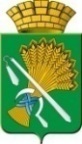 АДМИНИСТРАЦИЯ КАМЫШЛОВСКОГО ГОРОДСКОГО ОКРУГАП О С Т А Н О В Л Е Н И Еот 18.11.2022    № 1081О внесении изменений в состав комиссии по обследованию жилых помещений, не имеющих центрального отопления, на территории Камышловского городского округа, утвержденный постановлением администрации Камышловского городского округа от 19.08.2022 г. № 748С целью реализации права граждан на заготовку древесины для отопления жилых помещений, не имеющих центрального отопления, в соответствии со статьями 30, 84 Лесного кодекса Российской Федерации, Законом Свердловской области от 03.12.2007 N 152-ОЗ «О порядке и нормативах заготовки гражданами древесины для собственных нужд на территории Свердловской области» (в редакции от 17.02.2017), Приказом Департамента лесного хозяйства Свердловской области от 16.05.2017 N 2567 «Об утверждении порядка реализации Закона Свердловской области от 17.02.2017 N 2-ОЗ «О внесении изменений в Закон Свердловской области «О порядке и нормативах заготовки гражданами древесины для собственных нужд на территории Свердловской области»,  Постановлением Законодательного собрания Свердловской области от 03.04.2018 №1158-ПЗС «Об исполнении Закона Свердловской области «О порядке и нормативах заготовки гражданами, проживающими на территории Свердловской области, древесины для собственных нужд»,  Федеральным законом от 02.05.2006 N 59-ФЗ (ред. от 27.12.2018) «О порядке рассмотрения обращений граждан Российской Федерации»,  руководствуясь Уставом Камышловского городского округа, в связи с кадровыми изменения, администрация Камышловского городского округа, постановляет:1. Внести изменения в состав комиссии по обследованию жилых помещений, не имеющих центрального отопления, на территории Камышловского городского округа, изложив его в новой редакции (прилагается). 2. Опубликовать настоящее постановление в газете «Камышловские известия» и разместить на официальном сайте Камышловского городского округа. 3. Контроль за исполнением настоящего постановления оставляю за собой.Глава Камышловского городского округа			                           А.В. ПоловниковПриложение кпостановлению администрацииКамышловского городского округаот 18.11.2022  N 1081Составкомиссии по обследованию жилых помещений, не имеющих центрального отопления, на территории Камышловского городского округа Председатель комиссии:Первый заместитель главы администрации Камышловского городского округа -Мартьянов Константин ЕвгеньевичЗаместитель председателя комиссии:Начальник отдела жилищно-коммунального и городского хозяйства администрации Камышловского городского округа - Семенова Лариса АнатольевнаЧлены комиссии:Начальник организационного отдела администрации Камышловского городского округа -Сенцова Елена ВасильевнаВедущий специалист администрации Камышловского городского округа - Лихачев Евгений ЭдуардовичСекретарь комиссии:Ведущий специалист отдела жилищно-коммунального и городского хозяйства администрации Камышловского городского округа -Пьянкова Татьяна Владимировна